The city School
North Nazimabad Boys Campus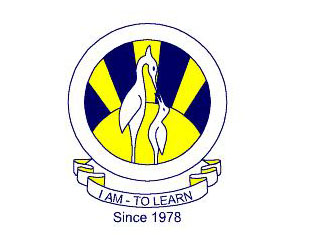 Business StudiesBlog sheet: 2 Date: 22-04-2018
Teacher: Shahrukh SiddiquiCLASS 9:Q1 Define the term Entrepreneur and explain any two characteristics. 		 (5)Q2 Define the following terms    . Autocratic leadership    . Redundancy 		                (5)CLASS 11:Q.1 Do you think non-financial rewards are more useful for business to provide motivation to their workers. (6)Q. 2 Explain different functions of manager. (4)